ניתוח מקרה: אלעד מחפש עבודה- סביבה חברתית אלעד בן 21 ורוצה להתחיל לחפש עבודה. 
כרגע הוא מתגורר אצל ההורים שלו, שאוהבים מאוד לשחק משחקי קלפים עם חברים בערבים. התפקיד שלו בבית הוא להוציא את הכלב לטיול, והוא אוהב ללכת לגינת הכלבים השכונתית, שם הוא פוגש בעלי כלבים אחרים ומפטפט איתם קצת. 
חוץ מזה, הוא נוהג ללכת לקניות במכולת השכונתית ולקנות שם מצרכים לבית. 
הוא לומד בקורס, והמורים מאוד אוהבים ומעריכים אותו. מעבר לכך הוא הולך פעם בשבוע לחוג טניס.
אלעד גר ליד קניון, ובשעות הפנאי שלו הוא אוהב לשוטט שם להנאתו, ובעיקר להכנס לחנות החיות אשר פועלת שם.  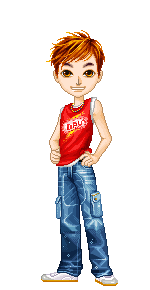 שאלות: איתור עבודה- סביבה חברתיתשלב 2: מחפשים- אני מחפש ומוצא הצעות עבודה מתאימות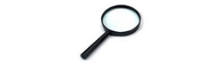 סביבה חברתיתאלעד מחפש עבודה- סביבה פיזית אלעד בן 21 ורוצה להתחיל לחפש עבודה. 
כרגע הוא מתגורר אצל ההורים שלו, שאוהבים מאוד לשחק משחקי קלפים עם חברים בערבים. התפקיד שלו בבית הוא להוציא את הכלב לטיול, והוא אוהב ללכת לגינת הכלבים השכונתית, שם הוא פוגש בעלי כלבים אחרים ומפטפט איתם קצת. 
חוץ מזה, הוא נוהג ללכת לקניות במכולת השכונתית ולקנות שם מצרכים לבית. 
הוא לומד בקורס, והמורים מאוד אוהבים ומעריכים אותו. מעבר לכך הוא הולך פעם בשבוע לחוג טניס.
אלעד גר ליד קניון, ובשעות הפנאי שלו הוא אוהב לשוטט שם להנאתו, ובעיקר להציץ בחנות החיות שפועלת שם.  שאלות: נספח 23 א': התנסות בפנייה למשרהפונים- אני יוצר קשר עם המעסיקים שמצאתי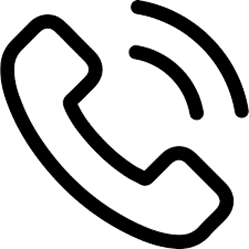 לאיזו משרה אני פונה? ____________________________________האם אני פונה בכתב (מכתב מקדים) או בעל פה? __________________אילו עיסוקים נוספים יש לאלעד? (לאילו מסגרות הוא שייך?) אילו אנשים אלעד מכיר בכל מסגרת?איך אלעד יכול לעדכן את האנשים האלו שהוא מחפש עבודה, חוץ בשיחה? אילו עיסוקים נוספים יש לי? (לאילו מסגרות אני שייך?) אילו אנשים אני מכיר בכל מסגרת?איך אני יכול לעדכן את האנשים האלו שאני מחפש עבודה, חוץ מבשיחה? אילו בתי עסק קיימים ליד ביתו של אלעד? לאילו עסקים/חנויות הוא הולך לרכוש שירותים? לאילו מבתי העסק שכתבת כדאי לדעתך לפנות ולבדוק אם הם מחפשים עובדים?- הקף בעיגוללאילו מבתי העסק שכתבת כדאי לדעתך לפנות ולבדוק אם הם מחפשים עובדים?- הקף בעיגולהתפקיד אליו אני מציג את מועמדותי למה אני חושב שאני מתאים לתפקיד זה הזמנה ליצירת קשר